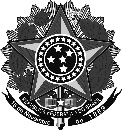 MINISTÉRIO DA EDUCAÇÃO SECRETARIA DE EDUCAÇÃO PROFISSIONAL E TECNOLÓGICA INSTITUTO FEDERAL DE EDUCAÇÃO, CIÊNCIA E TECNOLOGIA DO RIO GRANDE DO SUL REITORIA DO IFRS PRO-REITORIA DE ENSINO (REITORIA) ANEXO DE EDITAL Nº 12/2023 - PROEN-REI (11.01.01.04) Nº do Protocolo: 23419.001221/2023-93 Bento Gonçalves-RS, 10 de abril de 2023.ANEXO II - TABELA DE PONTUAÇÃO RequisitosDocumentação Comprobatória Currículo Lattes (Indicar a página do arquivo único)PontosDocente do IFRS, lotado no campus de oferta do Curso.Página _____5Docente da Rede Federal de Educação Profissional e Tecnológica.Página _____4Doutorado na área exigida.Página _____Até 4Mestrado na área exigida.Página _____Até 3Especialização na área exigida.Página _____Até 3Experiência como professor formador no Parfor no componente curricular a que se candidata. Página_____4 pontos por cada semestre de atuação.Experiência como professor formador no Parfor.Página_____2,5 pontos por cada semestre de atuação.Experiência docente no Ensino Superior, como professor regente de classe.Página ____2 pontos por cada semestre de atuação até o limite de 10 pontos.Experiência docente na Educação Básica, como professor regente de classe.Página ____1 ponto por cada semestre de atuação até o limite de 10 PONTOS(a contar a partir dos 3 anos).